Přechod pro chodce ul. Karla IV._287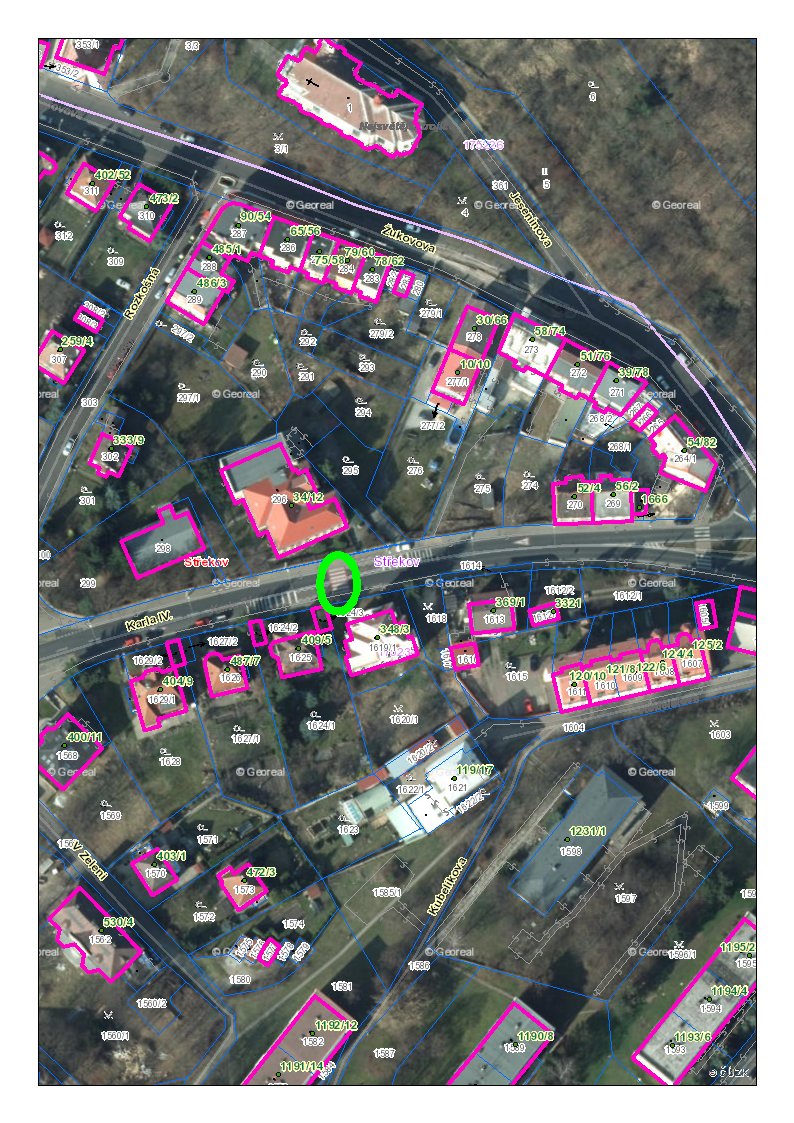 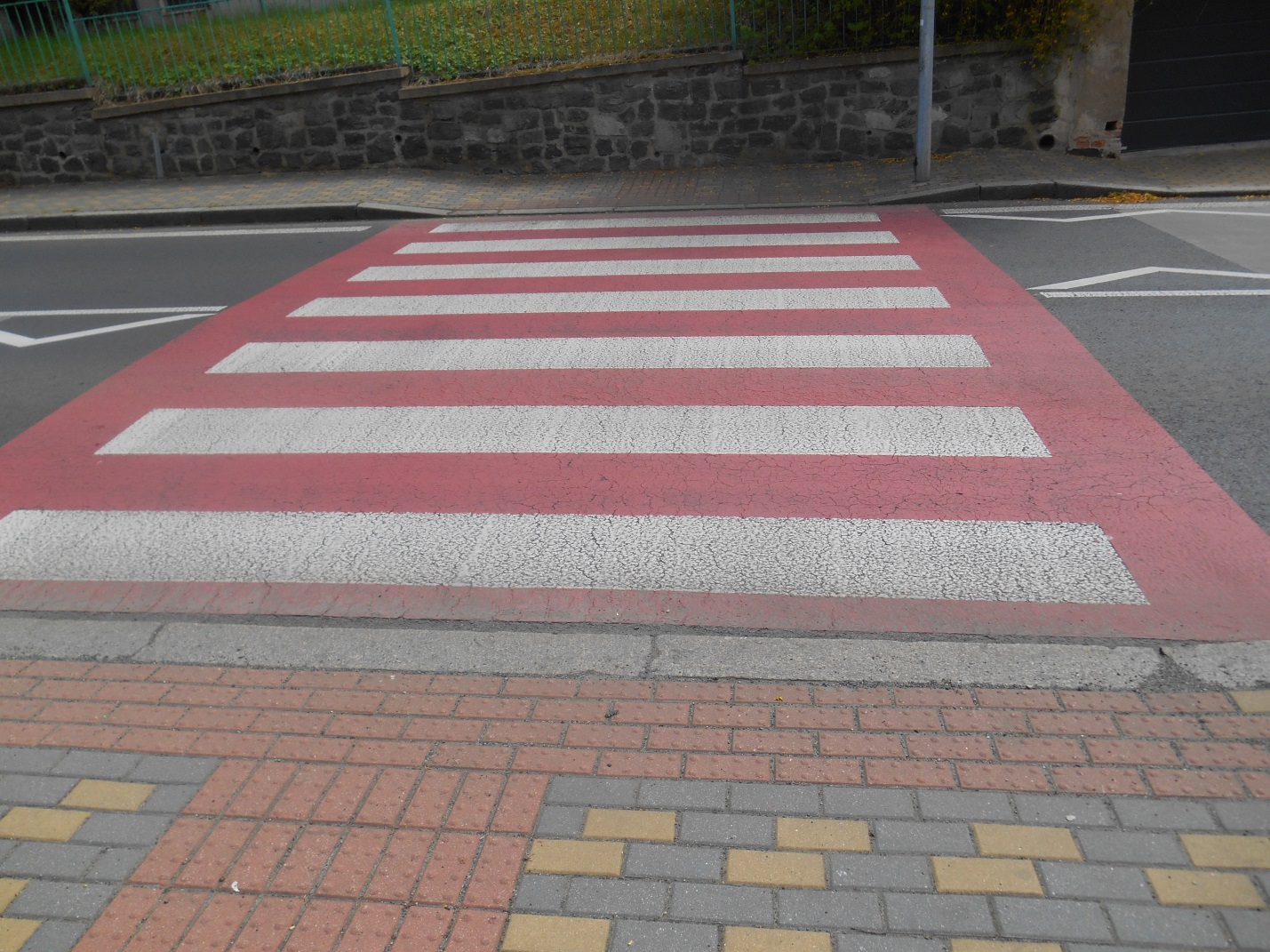 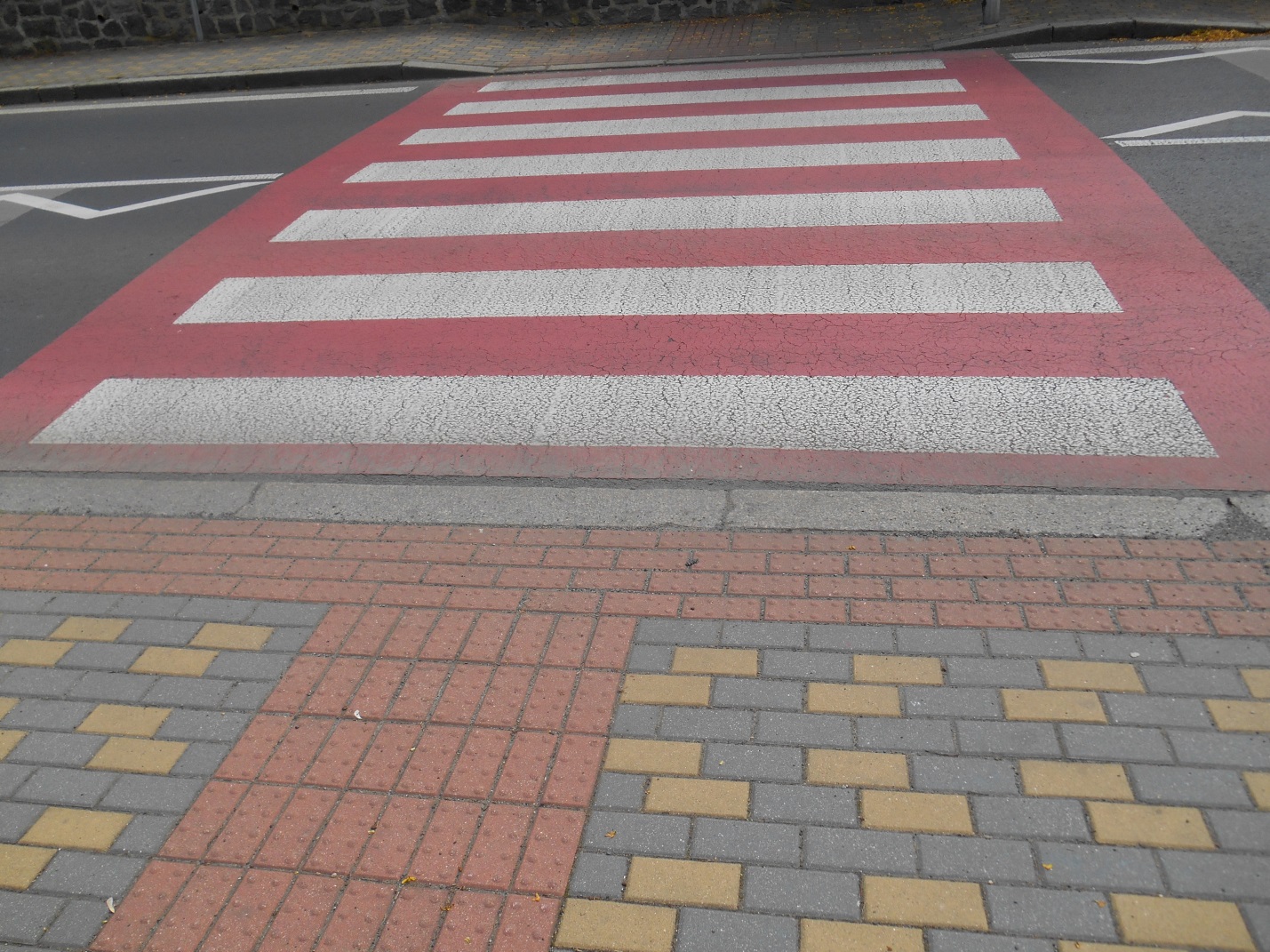 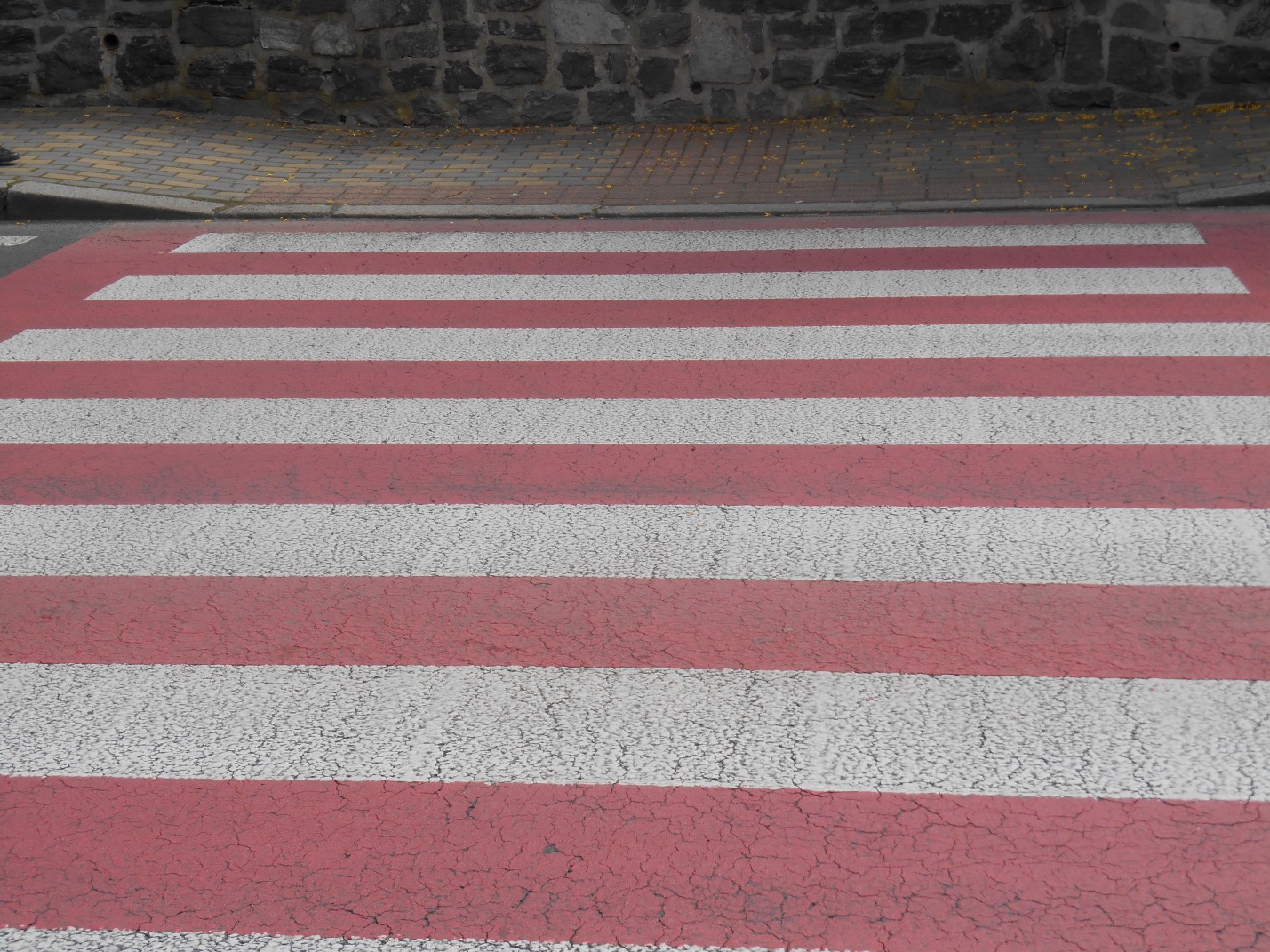 